※ 2021年度全韩国废弃物产生及处理现状󰏅 废弃物产生现状2021年首尔市废弃物产生量为48410吨/天- 生活废弃物：7943吨/天（16.4%）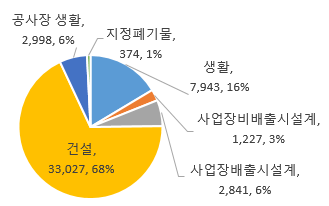 ▶一般6.3%，再利用5.3%，厨余4.7% - 营业场所废弃物：40467吨/天（83.6%）▶ 排放设施合计5.9%，建筑68.2%，指定0.8%非排放设施合计2.5%，工地生活6.2%（估算）最近6年（2016年→2021年）期间，废弃物产生量增加2909吨/天（增幅为6.4%）- 生活废弃物：减少808吨/天（9.2%）▶ 一般（7.7%）增加，但厨余（20.5%）和再利用（14.4%）减少▶人均生活废弃物产生量也从每天0.86公斤减至每天0.82公斤，减幅为5.1%▶ 每户家庭生活废弃物产生量从每天2.09公斤减至每天1.79公斤，减幅为14.1%- 营业场所废弃物：增加3717吨/天（10.1%）▶ 营业场所排放设施合计废弃物增幅最大（796吨/天，38.9%）* （工地生活废弃物）是根据首尔市建筑废弃物企业（临时保管场所）排放量得出的估值󰏅 废弃物处理现状2021年废弃物处理比例依次为再利用89.6%、焚烧5.5%、填埋4.9%* 营业场所排放设施合计等=排放设施合计废弃物+指定废弃物（包括医疗废弃物）最近6年期间，再利用增加10.7%，焚烧和填埋则分别减少10.1%和28.9%- 再利用：生活废弃物有所减少，但营业场所废弃物有所增加- 焚烧：生活废弃物有所增加，但营业场所废弃物有所减少- 填埋：生活废弃物有所增加，但营业场所废弃物有所减少▶ 生活729吨/天→907吨/天（增加24.4%），营业场所2630吨/天→1480吨/天（减少43.7%）1 首尔市废弃物产生及处理现状（单位：吨/天）（单位：吨/天）（单位：吨/天）（单位：吨/天）（单位：吨/天）（单位：吨/天）（单位：吨/天）（单位：吨/天）（单位：吨/天）（单位：吨/天）（单位：吨/天）产生源分类分类分类2016年2017年2018年2019年2020年2021年产生源总计总计总计45,50146,22146,54348,01852,24948,410家庭小计小计小计8,7518,4328,5878,6908,6837,943家庭普通普通普通2,8492,8362,8583,0673,1113,069家庭再利用再利用再利用3,0212,9013,1183,0133,2162,585家庭厨余厨余厨余2,8812,6952,6112,6102,3562,289营业场所小计小计小计36,75037,78937,95639,32843,56640,467营业场所非排放
设施合计非排放
设施合计小计8577869061,1799911,227营业场所非排放
设施合计非排放
设施合计普通209201176897538营业场所非排放
设施合计非排放
设施合计再利用4534085238737321,007营业场所非排放
设施合计非排放
设施合计厨余195177207217184182营业场所排放设施合计排放设施合计排放设施合计2,0451,8311,8552,3032,3092,841营业场所建筑建筑建筑33,46534,84632,55633,12137,15133,027营业场所工地生活废弃物*工地生活废弃物*工地生活废弃物*--2,2852,3722,7532,998营业场所指定营业场所指定营业场所指定218180194194205197营业场所指定医疗医疗165146160159157177（单位：吨/天，%）（单位：吨/天，%）（单位：吨/天，%）（单位：吨/天，%）（单位：吨/天，%）（单位：吨/天，%）（单位：吨/天，%）（单位：吨/天，%）（单位：吨/天，%）（单位：吨/天，%）处理
方式合计生活废弃物生活废弃物生活废弃物生活废弃物营业场所废弃物营业场所废弃物营业场所废弃物营业场所废弃物处理
方式合计小计普通再利用厨余小计排放
设施合计等*非排放
设施合计建筑合计48,410(100%)7,943(100%)3,070(100%)2,584(100%)2,289(100%)40,467(100%)3,216(100%)2,910(100%)34,341(100%)再利用43,374(89.6%)4,873(61.4%)-2,584(100%)2,289(100%)38,501(95.1%)2,414(75.1%)2,242(77.0%)33,844(98.6%)焚烧2,650(5.5%)2,163(27.2%)2,163(70.5%)--487(1.2%)377(11.7%)90(3.1%)20(0.1%)填埋2,386(4.9%)907(11.4%)907(29.5%)--1,480(3.7%)425(13.2%)578(19.9%)477(1.4%)（单位：吨/天，%）（单位：吨/天，%）（单位：吨/天，%）（单位：吨/天，%）（单位：吨/天，%）（单位：吨/天，%）（单位：吨/天，%）（单位：吨/天，%）（单位：吨/天，%）分类分类2016年2017年2018年2019年2020年2021年增减率
（2016年→2021年）再利用再利用39,20340,32240,79743,33647,32843,38210.7%生活废弃物5,9025,5965,7275,6125,5724,873-17.4%营业场所废弃物33,30134,72635,06937,72441,75638,50915.6%焚烧焚烧2,9392,6532,6332,6472,6242,641-10.1%生活废弃物2,1212,0672,0202,1062,1662,1632.0%营业场所废弃物818586613541458478-41.6%填埋填埋3,3593,2463,1132,0352,2972,387-28.9%生活废弃物72977084096194490724.4%营业场所废弃物2,6302,4762,2731,0741,3531,480-43.7%